Załącznik nr 1a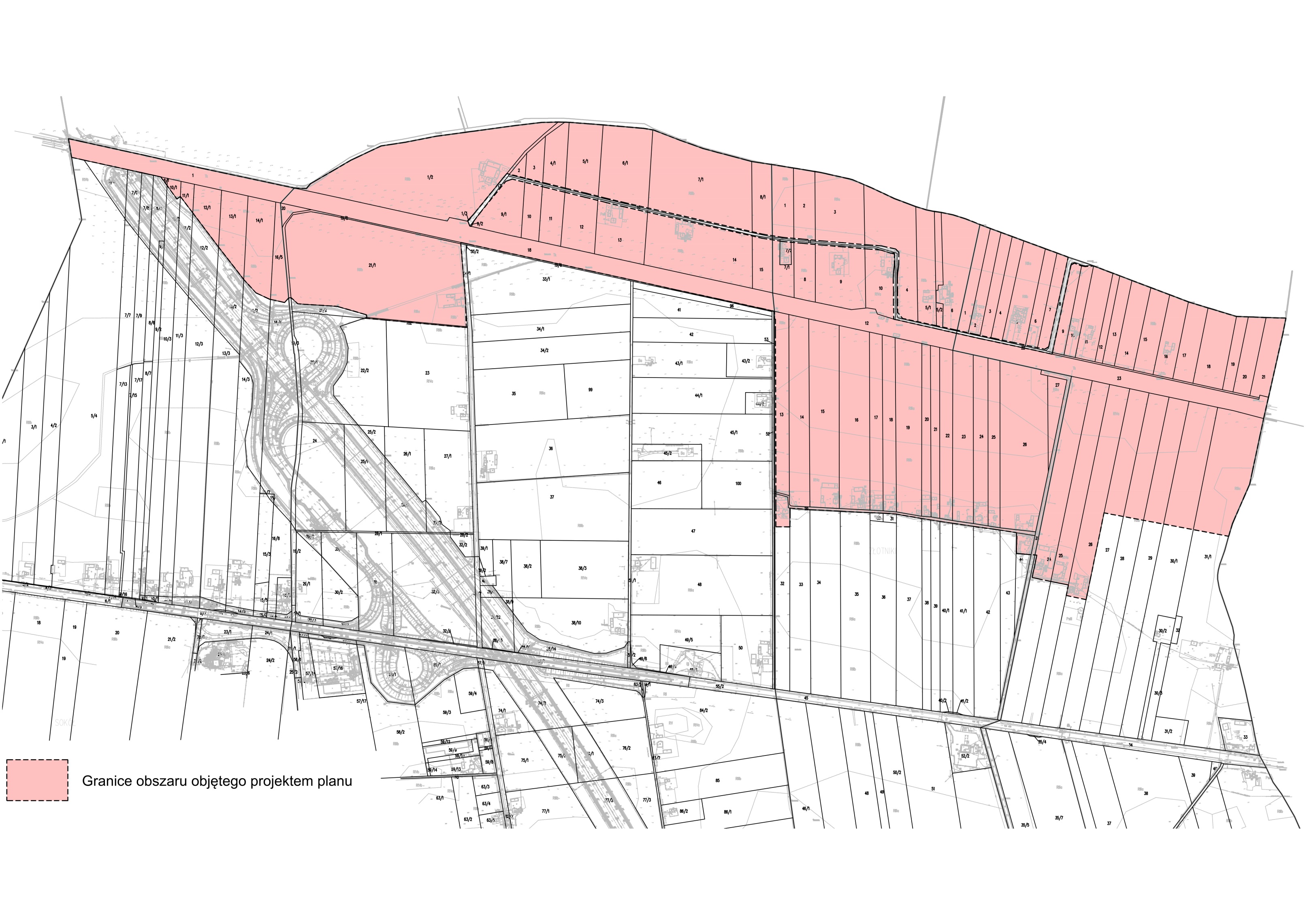 do uchwały Nr XXXII/264/2022Rady Gminy Krzyżanówz dnia 29 kwietnia 2022 r.